Propozície k dobročinnej akcii Vráťme behom nádejHlavný organizátor: Marcela Vrábeľová pod záštitou Nadácie Chadim´s charityTermín konania: 15.06.2024Miesto: ZŠ Š. M. Daxnera, Rimavská Sobota (Dr. V. Clementisa 13)BENEFIČNÝ BEH je organizovaný pre predčasne narodené dvojičky Tomáška a Oliverka Kalászovcov z Rimavskej Soboty, ktorí majú detskú mozgovú obrnu. Touto akciou chceme týchto malých bojovníkov podporiť v boji a dať im nádej.Program9:00 Registrácia9:30 Prezentácia projektu9:45 Rozcvička s RS Runners10:00 Deti do 6 r. 300m10:10 Deti 7-10 r. 600m10:20 Deti 11-15 r. 1200m10:40 Hlavný beh 15,7km / +250m10:50 Hobby run 4,7km / +43m11:00 Nordic walking 3km13:30 Vyhodnotenie14:15 Koncert 15:15 Tombola
Hlavný program: koncert  Sprievodný program: detské skákacie hrady, trampolína, maľovanie na tvár, stánok s občerstvením (zmena programu vyhradená)Registráciaonline cez portál Časomiera PT: https://casomierapt.com/event/vratme-behom-nadej/osobne na mieste konania akcie v sobotu 15.06. 2024 od 09.00 do 09.45.Vstupné pre osoby, ktoré prídu podujatie podporiť svojou účasťou bez zapojenia sa do behu je 5€ + dobrovoľný príspevok. (diváci) V cene vstupného pre divákov je 1 tombolový lístok.Možnosť zakúpiť tombolové lístky v hodnote 1€ pri vstupe na podujatie.Kategórie: Hlavný beh - 15,7km/ +250m1. Muži do 39 rokov1. Ženy do 39 rokov2. Muži 40 rokov a viac2. Ženy 40 rokov a viacHobby run  - 4,7km / +43m3. Muži do 39 rokov3. Ženy do 39 rokov4. Muži 40 rokov a viac4. Ženy 40 rokov a viacN. Walking/chodci – 3km5. Muži do 39 rokov5. Ženy do 39 rokov6. Muži 40 rokov a viac6. Ženy 40 rokov a viacDetský beh 1. Chlapci do 6 rokov, 300m1. Dievčatá do 6 rokov, 300m2. Chlapci 7-10 rokov, 600m2. Dievčatá 7-10 rokov, 600m3. Chlapci 11-15 rokov, 1200m3. Dievčatá 11-15 rokov, 1200mŠtartovné:Hlavný beh online: 10€ do 13.06. 2024 na mieste: 16€ + dobrovoľný príspevokHobby run a Nordic walking online: 6€ do 13.06. 2024 na mieste: 12€ + dobrovoľný príspevokDetský beh - dobrovoľný príspevokŠtartovný poplatok zahŕňa účastnícku medailu, 1 tombolový lístok, občerstvenie: voda a tyčinka. 
Vyzbieraná suma bude po behu odovzdaná rodine Tomáška a Oliverka Kalászovcov na ich liečbu a rehabilitácie.Organizátor časomieru zabezpečuje cez Časomieru PT. Štartovné číslo je vratné. 
Prví traja v kategórii dostanú trofeje. Diplomy dostanú prví traja v kategórii deti do 6 rokov. Výsledky budú vyhlásené o 13:30, kedy sa vyhlási aj vyzbieraná suma.  Podujatie sa ukončí koncertom a žrebovaním výhercov tomboly. 
Beháme pre Tomáška a Oliverka. Kontaktymarcelavrabelova@chadims-charity.euOtázky môžete smerovať na facebookovú stránku udalosti: Vráťme behom nádej 2024 - Rimavská Sobota | FacebookTrasaHlavný behpoľná cesta, lesné chodníky 70%asfalt, spevnená cesta 30%Hobby runasfalt, spevnená cesta 70%poľná cesta 30%Nordic Walkingterén 70%asfalt 30%Detské kategórieantuková bežecká dráha 100%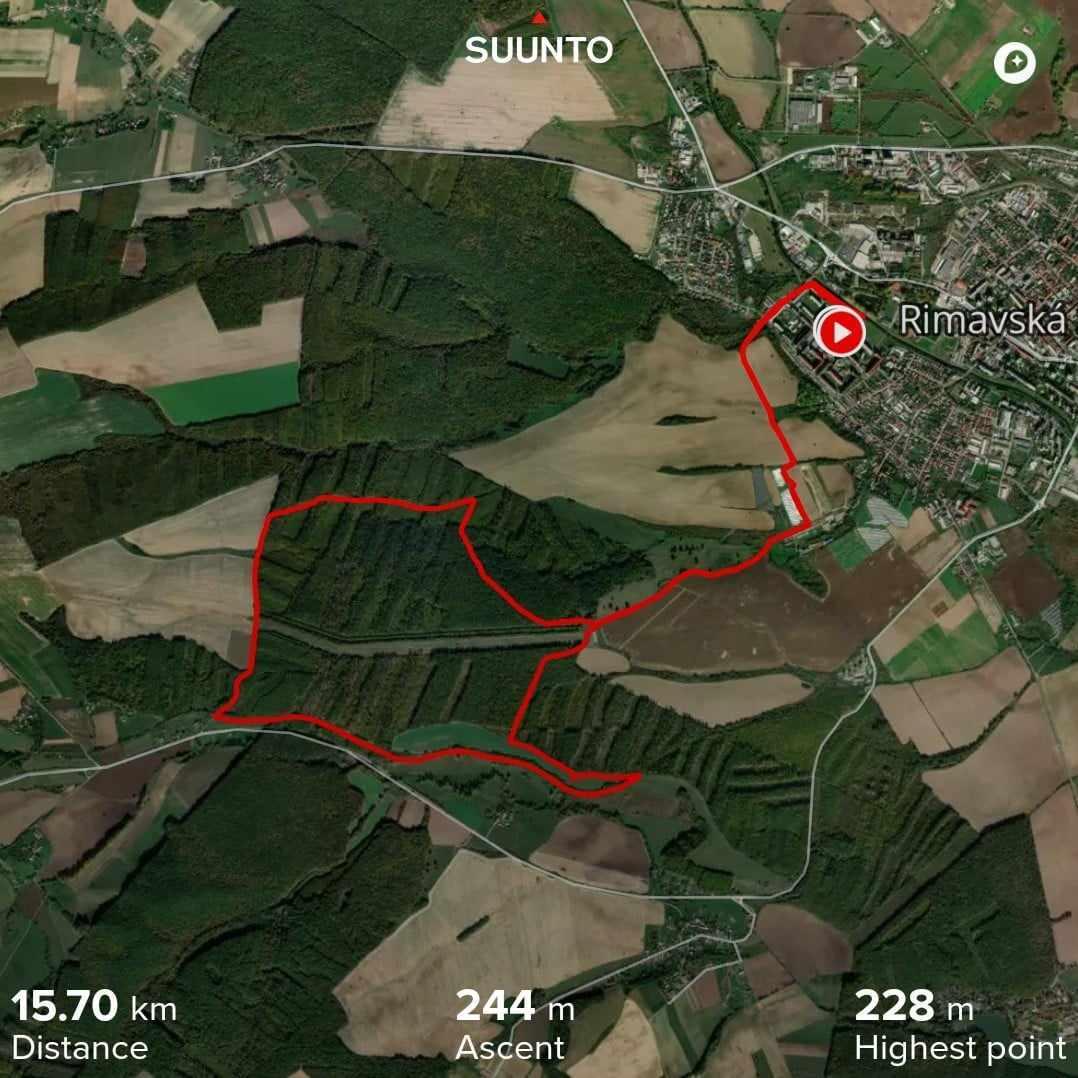 (Obrázok č. 1 Hlavný beh)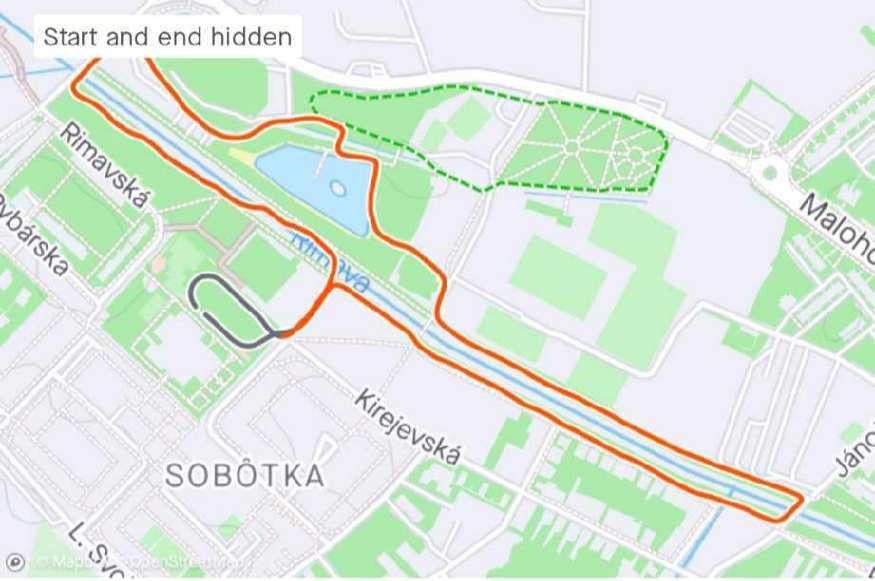 (Obrázok č. 2 Nordic Walking)
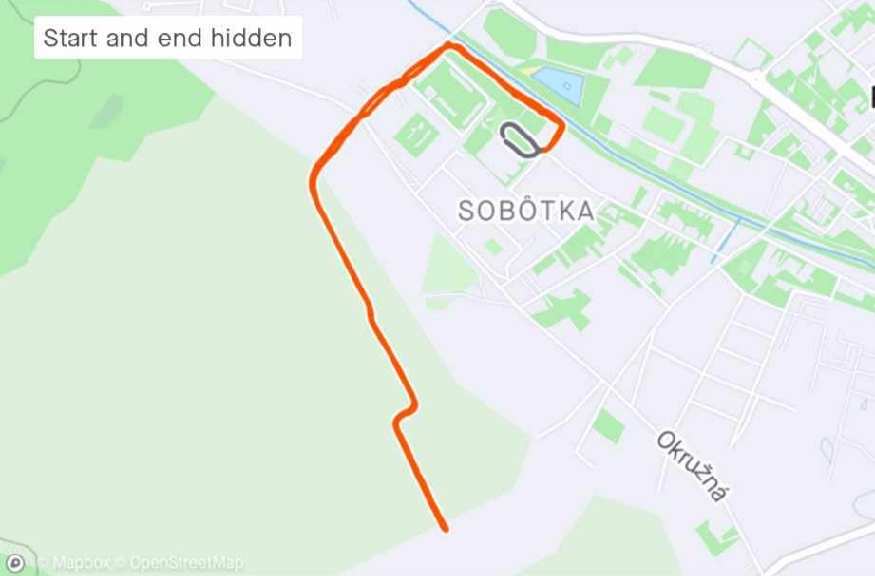 (Obrázok č. 3 Hobby run)Každý účastník štartuje na vlastnú zodpovednosť. Organizátor nepreberá zodpovednosť za škody na majetku alebo na zdraví súvisiace s cestou, pobytom a s účasťou pretekárov na podujatí.Tešíme sa na Vašu účasť!